June 21, 2020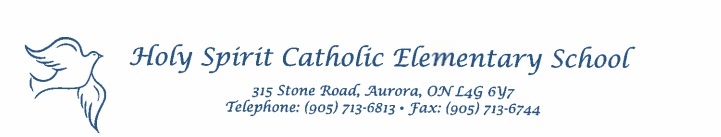 Dear Parent(s)/Guardian(s),We hope you were able to join us for the Virtual Graduation Mass on Tuesday.  I would like to thank His Eminence Archbishop Cardinal Collins for providing us with this unique opportunity.  Our final week of school has arrived.  The final day of distance learning will be Friday, June 26th, 2020.  Information on how to access the online report card online will be available later this week and will be communicated to parents.  I hope you enjoy your Sunday and Happy Father’s Day!  Please see the school information below for details of our upcoming week.Father’s Day PrayerI have attached a prayer to St. Joseph which you may wish to share with your loved ones this Sunday as you celebrate Father’s Day.  The prayer has been adapted from www.catholic.orgSt. Joseph, guardian of Jesus and chaste husband of Mary, you passed your life in loving fulfillment of duty. You supported the holy family of Nazareth with the work of your hands. Kindly protect those who trustingly come to you. You know their aspirations, their hardships, their hopes. They look to you because they know you will understand and protect them. You too knew trial, labor, and weariness. But amid the worries of material life, your soul was full of deep peace. Assure those you protect that they do not labor alone. Teach them to find Jesus near them and to watch over him faithfully.Misplaced ItemsWe ask that you please check all items that were collected at the retrieval day.  If you do notice that you have mistakenly brought home any items that may not belong to your child/children, we kindly ask that you return them to the school for parents to pick-up during the extra parent retrieval day below.  Please email me directly at anthony.modica@ycdsb.ca to drop-off any mistaken items.Extra Parent Retrieval/Access to The School DayOn Tuesday, June 23rd, 2020 parents/guardians who were not able to attend our access day this past Thursday will have the opportunity to pick-up student items and drop-off textbooks/library books.  The school will be open from 4:00 pm to 5:30 pm.  We are hopeful that you will be able to attend and pick-up any remaining items.  Any remaining items in our lost and found will be donated to charity.  The same protocols will follow from the previous parent communications.  Upon arrival, parents will have 15 minutes to retrieve their child/children’s belongings.  School access is limited to one parent/guardian/adult representative per family.Construction Has BegunAs part of our summer improvement plan, work has begun on fixing the front parking lot entrance, exit, and sidewalks.  The plan also includes the repaving of our bus loop as well as a new Kiss and Ride area for parents to safely drop-off students in the morning and pick-up in the afternoon.  Work will continue throughout the summer months and we look forward to the improvements being completed for the start of our new school year.Social Skills Program We are pleased to share that YCDSB will be offering a NEW program aimed at improving student’s social communication skills required to interact in a virtual environment.   This FREE program has been made possible through a grant provided by the Ministry of Education and will be offered virtually using YCDSB Google Meet platform.  For more information please see Social Communication in a Virtual EnvironmentShould you have any questions please contact Angie Cabraja ASD Coordinator at angie.cabraja@ycdsb.caPsychology NewsletterPlease see the new YCDSB Psychology Newsletter attached.  It contains steps that you can take to help your child/adolescent with the anxiety and isolation they may be feeling due to the events of Covid-19.  Please see the newsletter for more information.YearbookIf you haven’t ordered already, please ensure you order your yearbook by June 30th,2020. Purchases can only be made with a credit card online. Thank you for your support.Click on the link to access the online ordering site: Holy Spirit Yearbook OrderingPolicy UpdatesRecently, our transportation policy was updated.  If you would like to learn more information on this update, please visit the link below.Policy 203 Student Transportation ServicesKindergarten Registration for 2020-2021 School YearWe continue to accept online registrations. Please visit our Holy Spirit Kindergarten Google Site for more information regarding our Kindergarten program.School Website & TwitterStay connected with our Holy Spirit Website. Add us as on Twitter and tag us: @HST_YCDSBYours in Catholic Education,Mr. A. ModicaPrincipalanthony.modica@ycdsb.caTimeSurnames4:00 pm – 4:15 pmA - H4:25 pm – 4:40 pmI - P4:50 pm – 5: 05 pmQ - Z